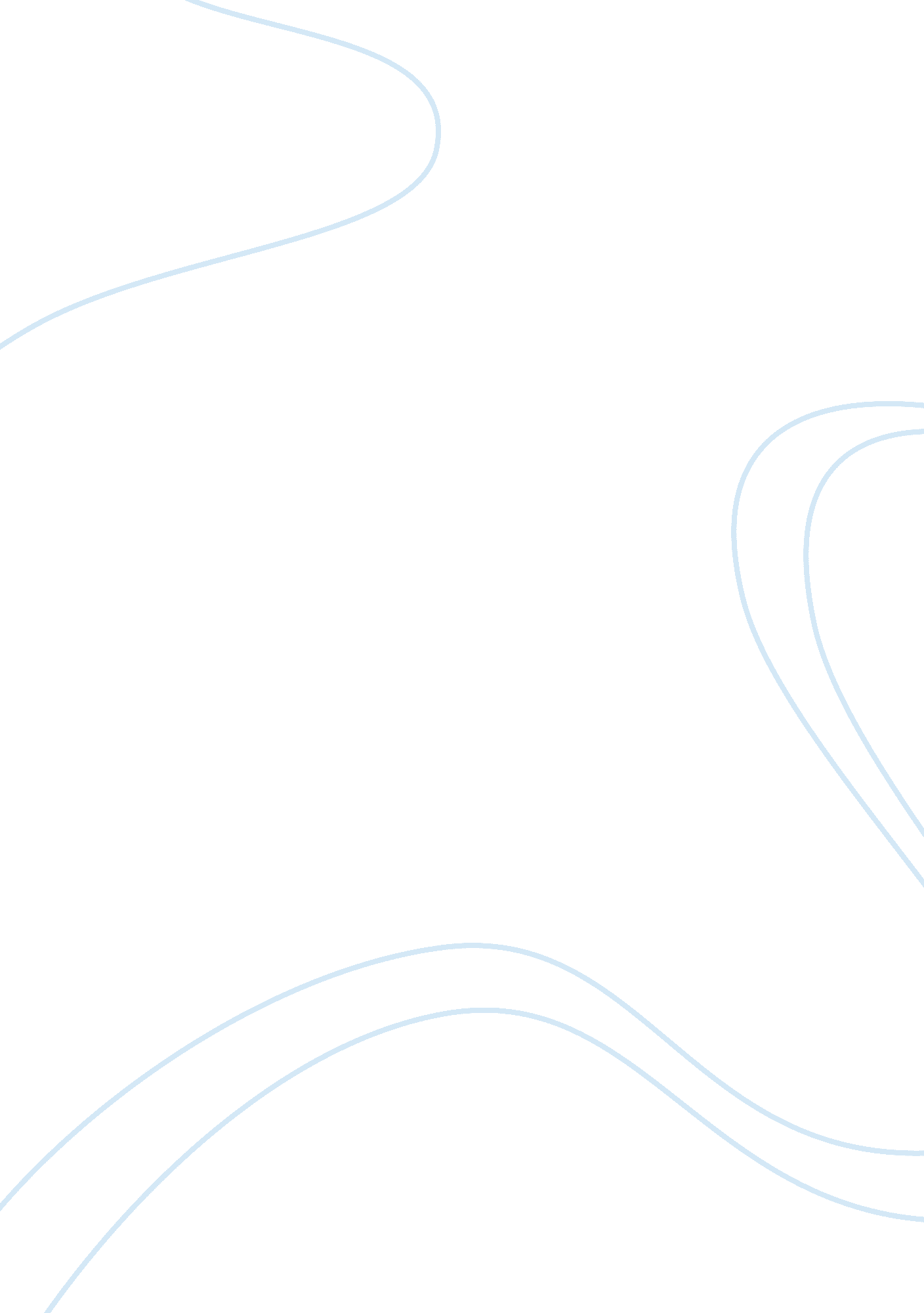 New testamentReligion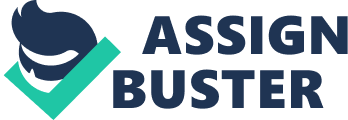 Teacher The problem of Death dawned to Gigamesh with the death of Enkidu whereby he set off into the wilderness to find Utnapishtim, the Mesopotamian Noah to find a solution to the problem of death. News had it that Utnapishtim had the gift of immortality granted by the gods and Gigamesh too would like to know how he can have immortality. He was however told that it was a gift from the gods after the flood so that mankind will continue to live. He was instead given a tree of youth which was stolen from him by a snake. He finally gave up and accepted his mortality and sought immortality with his good deeds. 
Jesus position concerning death in the New Testament however is different. Unlike Utnapishtim who could not transfer his immortality to anyone, Jesus Christ can make anyone overcome death. His solution is simple which is just to accept Him as Saviour and one will have an eternal life in Heaven with His Father. As stated in John 3: 16 of the Holy Bible in the New Testament that read “ For God so loved the world that he gave his one and only Son, that whoever believes in him shall not perish but have eternal life”. 
Jesus solution to problem of death is not to fear it because man will eventually join Him and His Father in Heaven and have eternal life if man will accept them as their Saviour. Unlike Gigamesh who sought a literal immortality with Utnapishtim which could not be had. 
Man is preoccupied on how to overcome death since time immemorial which really has no solution. The more that man will accept the certainty of death, the better it will be for him just like what happened to Gigamesh and Christ’s solution to embrace it and look forward for eternal life in Heaven. 